Activities Extra & Extra December 2021 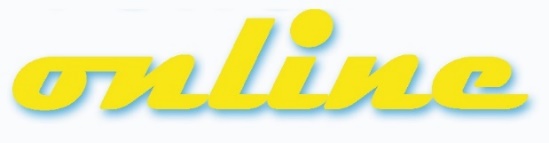 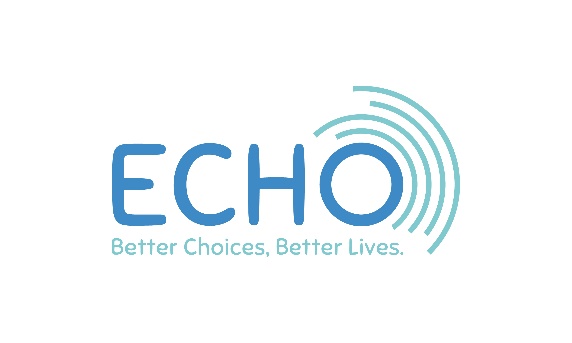 Name ……………………………………..…	    Email Address ………….………………………………………………..………….        Tel No ………………………… Here’s the latest update of our online Social and Leisure activities including more ‘face-to-face’ activities, which we have put at the end of this form. Many of our online Activities will have a Christmas theme to them!  For online sessions you need to have access to the internet and an email address and have Zoom downloaded to your computer, tablet or whatever device you use. Choose the activities you would like to do and tick the ‘Yes Please!’ boxes and get the form back to the ECHO office – you can email it if you like to echo.info@echoherefordshire.co.uk. We will send you the Zoom link to the activity shortly before it starts.As you can see, each online session costs £3 but you don’t need to pay ‘up front’ - we will send you an invoice at the end of the month for any activities you have joined. Some sessions have limited numbers, so make sure you book you places as soon as possible! WhenActivityTimeHow Much?Yes Please! ()Thursday 2DecemberHouse Party! A club night in your living room…Push back the furniture, turn down the lights, dress to impress and get ready for a big night out. Join our live DJ who will get you up and moving. You can even send in requests! The best night out by staying in…7.30 – 9.00pm£3.00Friday 3DecemberBeat That!  Beat That ask you to suggest songs to play, so you can sing along, play along and dance along! At the end will your song BEAT THAT?10.00 – 11.15am£3.00WhenActivityTimeHow Much?Yes Please! ()Friday 3DecemberThank Friday It’s ECHO! Is it a TV panel show? Is it a radio station? It definitely is the Antidote to Friday! Have a look back at your week, the week in the news, find out who’s a Mastermind and more. 1.30 – 3.00pm£3.00Monday 6DecemberCatch Up Coffee Morning…So, how was your weekend? What’s happening this week? And how are you? Grab yourself a cuppa and come and join some friends to catch up, have a chat and start the week with a relaxed social get-together11.00am-midday£3.00Monday 6DecemberThe Rendezvous Online Young Person’s Get Together..The Rendezvous is a night out on the town without leaving your own house. We even have our own theme tune! If you want a cool and enjoyable evening, The Rendezvous Online is for you.7.00 – 9.00pm£4.00Tuesday 7December Women’s Social EveningJoin Letty for a girl’s night in, where we can catch up and share our hobbies and passions. From crafts to knitting or even creative writing, if you love doing something and want to share your skills this is the perfect place for you!6:00-8:30pm£3.00Tuesday 7DecemberECHO does Millionaire Fancy meeting up with your friends, joining a team and having a fun time? Then ECHO does Millionaire is for you. There will be questions anyone can answer or guess at and ones that no one can know the answer to except you!11am – 12.30pm£3.00Friday 10DecemberBeat That!  Beat That ask you to suggest songs to play, so you can sing along, play along and dance along! At the end will your song BEAT THAT?10.00 – 11.15am£3.00Friday 10DecemberThank Friday It’s ECHO! Cancelled Due to AGMWhenActivityTimeHow Much?Yes Please! ()Monday 13DecemberCatch Up Coffee Morning…So, how was your weekend? What’s happening this week? And how are you? Grab yourself a cuppa and come and join some friends to catch up, have a chat and start the week with a relaxed social get-together11.00am - midday£3.00Tuesday 14 DecemberECHO does Millionaire Fancy meeting up with your friends, joining a team and having a fun time? Then ECHO does Millionaire is for you. There will be questions anyone can answer or guess at and ones that no one can know the answer to except you!11.00 – 12.30pm£3.00Thursday 16DecemberHouse Party! Xmas Special     A club night in your living room…Push back the furniture, turn down the lights, dress to impress for Xmas and get ready for a big night out. Join our live DJ who will get you up and moving. Oh I wish it was the House Party every day…7.30 – 9.00pm£3.00Friday 17DecemberBeat That!  For Xmas …Beat That ask you to suggest songs to play, so you can sing along, play along and dance along! At the end will your song BEAT THAT?10am – 11am£3.00Friday 17DecemberThank Friday It’s ECHO! The antidote to Xmas Is it a TV panel show? Is it a radio station? It definitely is the Antidote to Friday! Have a look back at your week, the week in the news, find out who’s a Mastermind and more. 1.30 – 3.00pm£3.00Monday 20DecemberCatch Up Coffee Morning… With a Mince Pie!So, how was your weekend? What’s happening this week? And how are you? Grab a Christmas snack and discuss your plans for the Festive Season…11am - midday£3.00WhenActivityTimeHow Much?Yes Please! ()Tuesday 21DecemberECHO does Millionaire: Xmas SpecialFancy meeting up with your friends, joining a team and having a fun time? Then ECHO does Millionaire is for you. There will be questions anyone can answer or guess at and ones that no one can know the answer to except you!11.00 – 12.30pm£3.00Finish For Christmas……….. see you in January WhenActivity Extra!TimeHow Much?Yes Please! ()Saturday 11DecemberWomen’s Social-Xmas Bowling.We would like to open this up for anyone to join Men and Women!!!!!!!!!!! Women’s Social Group will be meeting in Hereford at the train station for 11.30 to go bowling for 12 pm. We have booked to play 3 games. There will be Limited places so book early. You will need your own transport. Letty will be getting the train from Leominster. Please bring extra money for food and drinks.For details, please ring the ECHO office, 01568 62030711.30-2.30pm£13.00Monday 20DecemberThe Rendezvous Xmas Special Young Person’s Get Together…We return to Shooters Bar, Burgess St, Leominster, HR6 8DE, for our live night out. We will be having all the best bits of The Rendezvous with a Christmas theme but no Zoom needed! Bring some for extra money for drinks and snacks...If you have high support needs, please bring a friend or carer…7.00 – 9.00pm£4.00